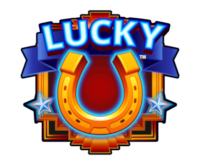 FUNCIÓN DEL JUEGO6 O MÁS SÍMBOLOS HERRADURA ACTIVAN 5 PARTIDAS GRATIS Y SE RECIBE LA SUMA DEL PREMIO HERRADURA.DURANTE LAS PARTIDAS GRATIS LA SUMA DEL PREMIO HERRADURA SE CONVIERTE EN UN PREMIO QUE SE REPITE.LOS PREMIOS HERRADURA SE AÑADEN A LOS PREMIOS DE LÍNEAS.CADA ESTRELLA QUE APAREZCA DURANTE LAS PARTIDAS GRATIS ACTIVA EL PREMIO QUE SE REPITE QUE APARECE EN LO ALTO DE LOS CARRETES Y ACTIVA 1 PARTIDA GRATIS ADICIONAL.LA APUESTA TOTAL ES LA MISMA DE LA PARTIDA QUE ACTIVÓ LA FUNCIÓN.LA FUNCIÓN NO PUEDE ACTIVARSE DURANTE LAS PARTIDAS GRATIS.SÍMBOLO ESTRELLA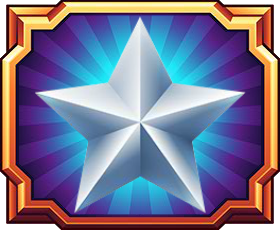 EL SÍMBOLO ESTRELLA ES UN COMODÍN Y SOLO APARECE EN LOS CARRETES 2, 3 Y 4.EL COMODÍN SUSTITUYE A TODOS LOS SÍMBOLOS SALVO AL SÍMBOLO HERRADURA.REGLAS GENERALESJUEGO CON 5 LÍNEAS FIJAS.EN CADA LÍNEA SOLO SE PAGA EL PREMIO MÁS ALTO.TODAS LAS GANANCIAS SE PAGAN DE IZQUIERDA A DERECHA.TODOS LOS PREMIOS QUE SE MUESTRAN EN LA TABLA DE PREMIOS SE CORRESPONDEN CON LA APUESTA ACTUAL Y SE CALCULAN DE LA FORMA ANTES DESCRITA.TODOS LOS PREMIOS SE DAN EN LÍNEAS DE PREMIO.EL COMODÍN SUSTITUYE A TODOS LOS SÍMBOLOS SALVO AL SÍMBOLO HERRADURA.LOS FALLOS DE FUNCIONAMIENTO ANULAN TODAS LAS JUGADAS Y TODOS LOS PREMIOS.LAS APUESTAS REALIZADAS PERO NO RESUELTAS SE ANULARÁN TRAS 90 DÍAS Y SE ENTREGARÁN A OBRAS BENÉFICAS.R.T.P: 96,05%AUTOJUEGOELIJA LA JUGADA POR PARTIDA USANDO EL PANEL APUESTA.PULSE Y MANTENGA PULSADO EL BOTÓN GIRAR PARA ACCEDER AL MENÚ DEL AUTO JUEGO.ELIJA EL NÚMERO DE PARTIDAS DEL AUTO JUEGO.DEPENDIENDO EN SU JURISDICCIÓN, EL AUTO JUEGO EMPEZARÁ DE INMEDIATO O SE LE OFRECERÁN MÁS OPCIONES DE AUTO JUEGO.Límite máximo de gananciasLa cuantía del premio más alto del juego tiene un límite máximo. Para más información lea los Términos y Condiciones.Aviso sobre las desconexiones:Si pierde la conexión a Internet durante:Un giro, los carretes mostrarán el resultado cuando se reconecte y cualquier ganancia se añadirá a su saldo.Una función de bonus en el giro activador, se le dirigirá a la función cuando se reconecte.© Copyright: GECO Gaming 2019 - Todos los derechos reservados.ACTUALIZADO EL:4/3/2019